Home Group Leaders Training – HandoutsPurpose and Group LeadersJuly 7, 2019New this year?Monthly meetings encouraged if  …sermon discussion questionsChris and Kim visitation planpray for …How Home Groups support our Purpose:Means to practice ____________ (such as?), a key component of _____________ Means to _____  ___ hurting, weak, discouraged, sinning saints, a key component of ______________Means to equip holy ones for the ______of discipleshipSermon ____________ is discipleshipLoving ____________ encourages disciples to press onOur Relational Goal in Picture Format – Michael 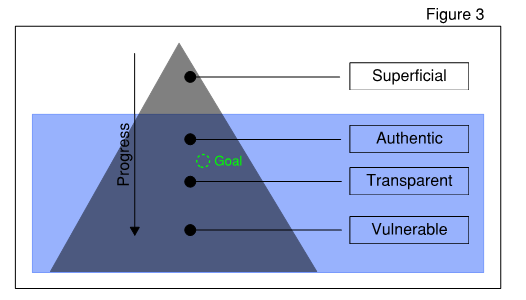 3 Roles of Home Group Host/Leaders:Hospitable ______Comfortable, safe, warm placeNothing says “Welcome” like your HOME!  _______ Leader (Not Teacher or Preacher)Draw out quiet onesRedirect when neededLet out some line; Reel in some lineListening ________ 8 Traits of Effective Home Group Host/LeadersPractice the  __________ (Worship, Walk, Work, Witness)____________ (I Peter 4:7-11)Prepared:  ____________ & ____________CommittedActually have a ___________ don’t followSensitive to _______ needsW.A.L.K. w/ your group (Michael)W_______A___L________K_____Home Group Leaders Training – HandoutsGroups and MeetingsJuly 28, 20195 ways to build commitment and regular attendance:Staff: “this is a commitment” during signupsStrive for quality meetings & relational connectionsHave regular meetings on a consistent scheduleReach out to missing membersShare responsibilities7 Elements of an Effective Meeting:Food & Fellowship (esp. for new groups); aka intentional interaction (30-45 minutes)Group Discussion of the Word/Sermon (30-45 minutes)Accountability & Prayer – (30 minutes)ConfidentialityStart/end on time (2-hour limit)Intentional yet flexible; predictable but not rigidMutual ministry, not leader to group but one to anotherHow to have effective Prayer?Men with MenPray requests instead of share requestsPick a prayer topic (marriage, parenting, jobs, witness, church needs)Popcorn prayerShare then pray.  Share then pray.Pray w/ one another between meetings (phone, text, email, lunches)What Works Well?Themed pot-luck (possibilities are endless)Icebreaker games if group of strangersUse 1 or 2 good questions:What’s on your mind?What are you thankful for?How did today’s sermon speak to you?What challenge are you facing and how coping?Share hosting for summer sessionsOpen ended questionsWhat Hasn’t Worked Well?  Big group prayer if the group isn’t closeKids running wildNo plan, direction or leadership; no contentInconsistent meetings, times and placesFor some groups, trying to meet in the summer8 Pitfalls to Avoid:Unbalanced w/ time. Correction?  Big 3.Over-talkative Tom or Silent Suzy.  Solution?  The Leader Lectures.  Solution?  Poorly worded questions.  Examples?  Lose track of time and go on and on and on and onTime gets wasted Fail to beg God for help beforehand or thank afterAllowing false doctrine w/o gentle correction How will we add members during the year?Overseeing elder (Chris) assigns new comers to groups in coordination with group leaders OR you add on your own as leader/group until at max capacity.How are new groups formed each year?Current leaders ID an Apprentice … 		DiscernShare Leadership w/ Apprentice … 		DelegateEvaluate Leadership of Apprentice … 		DevelopRecommended Apprentice for training;Apprentice becomes Group Leader		DeploySign Up Logistics:Sign-up sheets to Foyer August 4 – Sept.1 for groups needing them (Some already full).Leaders decide their max #.  Suggestion:  min of 8 and max of 14 (not counting host couple). Sign-up sheets are removed as they fill up, scanned and emailed to the leaders.Begin meeting in September!!May the Lord reveal Himself in, to and thru your group!  